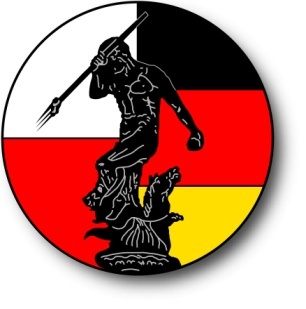 Zarząd 
Towarzystwa Polska-Niemcy w Gdańsku serdecznie zaprasza Członków Towarzystwana SPOTKANIE NOWOROCZNE w dniu 29 stycznia 2016 (piątek) o godz. 17.00do nowej siedziby Towarzystwa przy
ul. Starowiejskiej 15/1680-534 Gdańsk (Letnica)Gdańsk, 15.01.2016